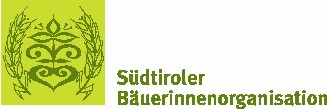 Gesundheitsturnen mit Sieglind Wiedmann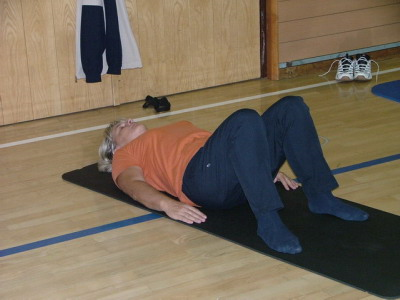 Beginn: Donnerstag, 05.März 2015Zeit: 9:00 bis 10:00 UhrOrt: Florian-Meraner-SaalEin Kurs beinhaltet acht Einheiten zu einer StundeAchtung! Begrenzte Teilnehmerzahl!Anmeldung und Informationen bei Paula Kohler (0471 613074)Gesundheitsturnen mit Sieglind WiedmannBeginn: Donnerstag, 05.März 2015Zeit: 9:00 bis 10:00 UhrOrt: Florian-Meraner-SaalEin Kurs beinhaltet acht Einheiten zu einer StundeAchtung! Begrenzte Teilnehmerzahl!Anmeldung und Informationen bei Paula Kohler (0471 613074)